Computing - INTENT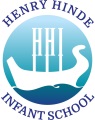 Curriculum Intent: Equipping Children for a World of Possibilities.Computing Intent:  To nurture a child with high aspirations who feels safe and is prepared for a technology filled future.  Through deepening their understanding and challenging their thinking by cultivating a computational mind capable of developing and using their learning confidently in everyday situations.Computing - IMPLEMENTComputing is taught initially through whole class sessions and then the children have chance to practise a key skill in groups/independently depending on skill. Children are taught by their class teacher, they are taught the skills through both discrete blocks and those interwoven through the other curriculum areas.Computing is taught each half term in each year group (but regularity in each year group is different depending on the theme or element of Computing being taught – might be taught a skill and practised through the half term or skills follow through in a unit of work). Online safety is taught through the year but a main block is taught discretely during Online Safety day in February.Resources – Over the years a variety of coding resources have been purchased to give variety or each year group.  Keyboards were purchased for the ipads to enable each year group (especially Year Two) to practise and hone their IT skills.  Ipads are used by all Year Groups across the majority of subjects.  Our ipads have become very old and unreliable and we no longer have a suite of computers.  We had looked into getting a set of laptops up and running but IT support ran into lots of issues with this.  As a final push we have put in a bid for new ipads as these are portable and we already have the docking stations to charge them installed from our older ipads.  We have a small number of ipads that work but the apps are older versions.  We are still waiting for news.Computing -  Long-term Plan (New for 2022) Introduction of Teach Computing Spring Term 2 2022Autumn 1Autumn 2Spring 1Spring 2Summer 1Summer 2Year R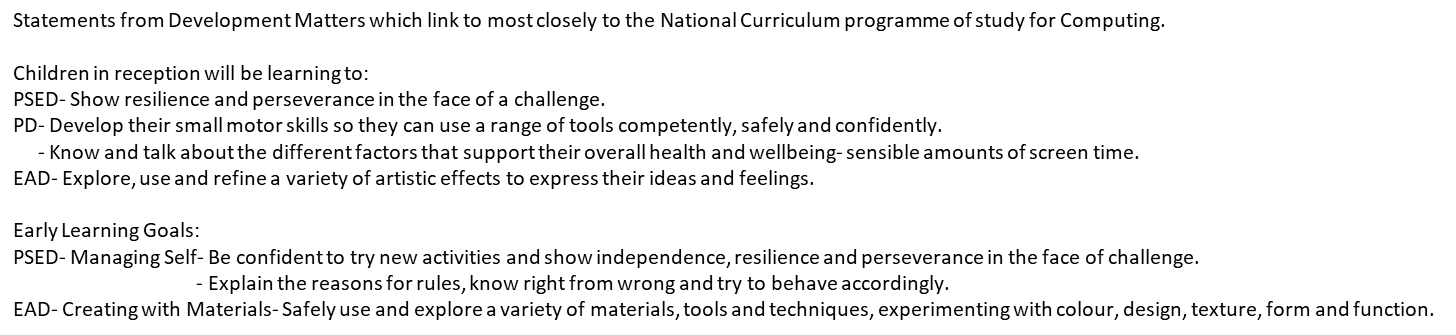 Year 1Moving a robot Computer Science-They can understand what algorithms are and how they are implemented as programs on digital devices.They can understand that programmes execute by following precise and unambiguous instructionsThey can debug simple programs.Digital LiteracyTo describe common uses of information technology beyond school(Code a pillars and Beebots)Technology Around UsDigital LiteracyTo describe common uses of information technology beyond schoolInformation TechnologyUse technology purposefully to create digital contentTo use technology purposefully to organise digital contentTo understand and use Pic-colage To understand how to use an Ipad purposefullyTo navigate a keyboard effectively(Dependent on hardware)Moving a robot Computer Science-They can understand what algorithms are and how they are implemented as programs on digital devices.They can understand that programmes execute by following precise and unambiguous instructionsThey can debug simple programs.Digital LiteracyTo describe common uses of information technology beyond school(Code a pillars and Beebots)Technology Around UsDigital LiteracyTo describe common uses of information technology beyond schoolInformation TechnologyUse technology purposefully to create digital contentTo use technology purposefully to organise digital contentTo understand and use Pic-colage To understand how to use an Ipad purposefullyTo navigate a keyboard effectively(Dependent on hardware)Digital Painting Safer Internet Day 2022Digital Literacy – Online SafetyUse technology safely and respectfullyTo keep personal information private when using technologyTo know they should ask for help if they feel unsure about any online content or contact and who to askInformation TechnologyUse technology purposefully to create digital contentTo use technology purposefully to organise digital contentGrouping Data Information TechnologyUse technology purposefully to create digital contentTo use technology purposefully to organise digital contentDigital Literacy – Online SafetyUse technology safely and respectfullyTo keep personal information private when using technologyTo know they should ask for help if they feel unsure about any online content or contact and who to askProgramming animationsComputer Science-They can understand what algorithms are and how they are implemented as programs on digital devices.They can understand that programmes execute by following precise and unambiguous instructionsThey can debug simple programs.Digital Writing Information TechnologyUse technology purposefully to create digital contentTo use technology purposefully to organise digital contentDigital Literacy – Online SafetyUse technology safely and respectfullyTo keep personal information private when using technologyTo know they should ask for help if they feel unsure about any online content or contact and who to askYear 2Information Technology around us Digital Literacy – Online Safety To describe common uses of information technology beyond schoolUse technology safely and respectfullyTo keep personal information private when using technologyThey can explain to others how to stay safe onlineInformation TechnologyUse technology purposefully to create digital contentThey can use technology purposefully to retrieve digital content They can use technology purposefully to manipulate digital content(Depending on hardware)Information Technology around us Digital Literacy – Online Safety To describe common uses of information technology beyond schoolUse technology safely and respectfullyTo keep personal information private when using technologyThey can explain to others how to stay safe onlineInformation TechnologyUse technology purposefully to create digital contentThey can use technology purposefully to retrieve digital content They can use technology purposefully to manipulate digital content(Depending on hardware)Digital Photography Digital LiteracyTo describe common uses of information technology beyond schoolUse technology safely and respectfullyTo keep personal information private when using technologyThey can explain to others how to stay safe onlineInformation TechnologyUse technology purposefully to create digital contentThey can use technology purposefully to retrieve digital content They can use technology purposefully to manipulate digital contentSafer Internet Day Digital Literacy – Online SafetyRobot Algorithms Computer Science-They can understand what algorithms are and how they are implemented as programs on digital devices.They can understand that programmes execute by following precise and unambiguous instructionsThey can debug simple programs.Digital Literacy – Online SafetyUse technology safely and respectfullyTo keep personal information private when using technologyThey can explain to others how to stay safe onlinePictograms Information TechnologyUse technology purposefully to create digital contentThey can use technology purposefully to retrieve digital content They can use technology purposefully to manipulate digital contentDigital Literacy – Online SafetyUse technology safely and respectfullyTo keep personal information private when using technologyThey can explain to others how to stay safe onlineMaking Music Information TechnologyUse technology purposefully to create digital contentThey can use technology purposefully to retrieve digital content They can use technology purposefully to manipulate digital contentProgramming Quizzes Computer Science-They can understand what algorithms are and how they are implemented as programs on digital devices.They can understand that programmes execute by following precise and unambiguous instructionsThey can debug simple programs.Information TechnologyUse technology purposefully to create digital contentThey can use technology purposefully to retrieve digital content They can use technology purposefully to manipulate digital content